PENGARUH DISIPLIN KERJA DAN KETRAMPILAN KERJA TERHADAP PRODUKTIVITAS KARYAWAN CV. PUTRA PUTRI JOMBANGSKRIPSIUntuk Memenuhi Sebagian Syarat Memperoleh Gelar Sarjana (S-1)Progam Studi Manajemen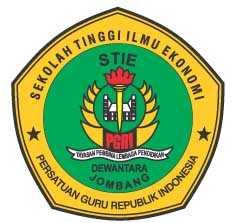 FAJAR MAULANA1461037SEKOLAH TINGGI ILMU EKONOMI (STIE) PGRI DEWANTARA JOMBANG2018